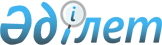 Тарбағатай ауданының Жетіарал ауылдық округiнiң Жайылма және Тайбаққан 
учаскелеріне шектеу iс-шараларын енгiзе отырып карантин аймағының 
ветеринариялық режимiн белгiлеу туралы
					
			Күшін жойған
			
			
		
					Шығыс Қазақстан облысы Тарбағатай ауданы әкімдігінің 2013 жылғы 01 шілдедегі N 275 қаулысы. Шығыс Қазақстан облысының Әділет департаментінде 2013 жылғы 29 шілдеде N 3012 болып тіркелді. Күші жойылды - Тарбағатай ауданы әкімдігінің 2013 жылғы 11 қарашадағы N 397 қаулысымен      Ескерту. Күші жойылды - Тарбағатай ауданы әкімдігінің 11.11.2013 N 397 қаулысымен.      РҚАО-ның ескертпесі.

      Құжаттың мәтінінде түпнұсқаның пунктуациясы мен орфографиясы сақталған.      Қазақстан Республикасының 2001 жылғы 23 қаңтардағы «Қазақстан Республикасындағы жергiлiктi мемлекеттiк басқару және өзiн-өзi басқару туралы» Заңының 31 бабы 1 тармағы 18) тармақшасына, Қазақстан Республикасының 2002 жылғы 10 шiлдедегi «Ветеринария туралы» Заңының 10 бабы 2 тармағының 9) тармақшасына сәйкес және Тарбағатай ауданының бас мемлекеттiк ветеринариялық-санитариялық инспекторының 2013 жылғы 23 мамырдағы N 195 ұсынысы негiзiнде Тарбағатай ауданының әкiмдiгi ҚАУЛЫ ЕТЕДI:

      1. Тарбағатай ауданының Жетіарал ауылдық округiнiң Жайылма және Тайбаққан учаскелерінде қой мен ешкі малдары арасында бруцеллез ауруының пайда болуына байланысты шектеу іс-шараларын енгiзе отырып карантин аймағының ветеринариялық режимi белгiленсiн.

      2. «Қазақстан Республикасының Ауыл шаруашылығы Министрлiгi ветеринариялық бақылау және қадағалау комитетi Тарбағатай аудандық аумақтық инспекциясы» мемлекеттiк мекемесiнiң басшысына (Б. Қажыкенов), «Қазақстан Республикасы Денсаулық сақтау Министрлiгiнiң мемлекеттiк санитарлық-эпидемиологиялық қадағалау комитетiнiң Шығыс Қазақстан облысы бойынша департаментiнiң Тарбағатай ауданы бойынша басқармасы» мемлекеттiк мекемесiнiң басшысына (М. Сүлейменова) тиiстi iс-шараларды ұйымдастыру және өткiзу ұсынылсын.

      3. Осы қаулының орындалуына бақылау жасауды өзiме қалдырамын.

      4. Осы қаулы алғаш ресми жарияланғаннан кейiн күнтiзбелiк он күн өткен соң қолданысқа енгiзiледi.      Аудан әкiмiнің

      міндетін атқарушы                          С. Жақаев      КЕЛІСІЛДІ:      «Қазақстан Республикасының

      Ауыл шаруашылығы Министрлiгi

      ветеринариялық бақылау және қадағалау

      комитетi Тарбағатай аудандық

      аумақтық инспекциясы»

      мемлекеттiк мекемесiнiң басшысы            Б. Қажыкенов      3 шілде 2013 жыл      «Қазақстан Республикасы Денсаулық 

      сақтау Министрлiгiнiң мемлекеттiк 

      санитарлық-эпидемиологиялық 

      қадағалау комитетiнiң Шығыс Қазақстан 

      облысы бойынша департаментiнiң

      Тарбағатай ауданы бойынша басқармасы»

      мемлекеттiк мекемесiнiң басшысы            М. Сүлейменова      3 шілде 2013 жыл
					© 2012. Қазақстан Республикасы Әділет министрлігінің «Қазақстан Республикасының Заңнама және құқықтық ақпарат институты» ШЖҚ РМК
				